DIE CGA GROEP VAN MAATSKAPPYE (CRI, RIVER BIOSCIENCE, XSIT, CGA CULTIVAR COMPANY, CGA GROWER DEVELOPMENT COMPANY & CITRUS ACADEMY) WORD DEUR SUIDER-AFRIKA SE SITRUSPRODUSENTE BEFONDS“Don’t judge each day by the harvest you reap, but by the seeds that you plant” Robert Louis StevensonSUIDER-AFRIKA SE BOOM SENSUS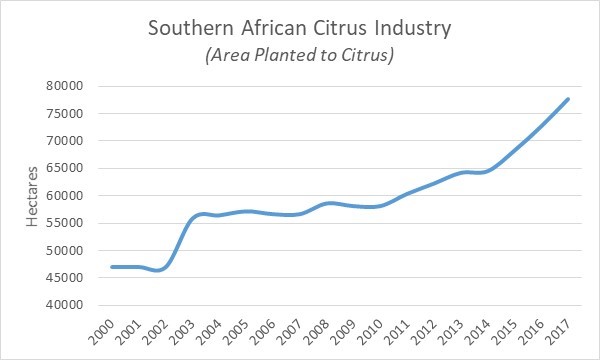 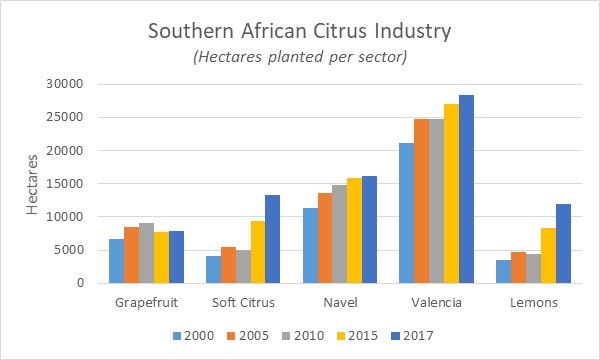 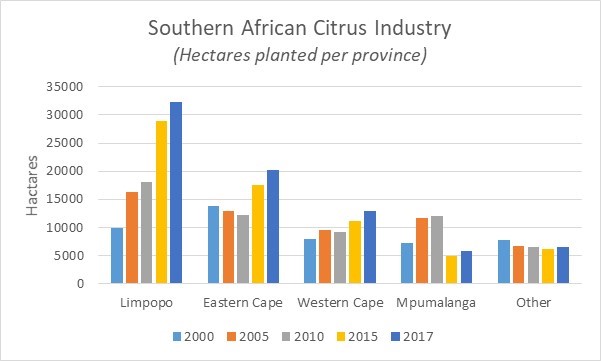 GEPAK EN VERSKEEPTydens hul laaste telefoon-konferensies, het die Suurlemoen Fokusgroep hul voorspelling met 300 000 kartonne verminder terwyl die Pomelo Fokusgroep hulle voorspelling met 310 000 verminder het. Vertraagde kleur-ontwikkeling dui op 'n stadige begin en gevolglike risiko's van 'n saamgedrukte pakseisoen vir pomelo-produsente.